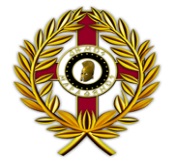 ΕΝΤΥΠΟ ΠΡΟΣΦΟΡΑΣΣΥΝΟΛΟ                                 ευρώΦ.Π.Α 24%                                   ευρώΓΕΝΙΚΟ ΣΥΝΟΛΟ                        ευρώΕΛΛΗΝΙΚΗ ΔΗΜΟΚΡΑΤΙΑΠΕΡΙΦΕΡΕΙΑ ΑΤΤΙΚΗΣΝΟΜΟΣ ΑΤΤΙΚΗΣΔΗΜΟΣ ΜΑΡΑΘΩΝΟΣΕΡΓΟ:ΠΡΟΜΗΘΕΙΑ  ΜΕΤΑΧΕΙΡΙΣΜΕΝΟΥ υδροφορου ΟΧΗΜΑΤΟΣΔΙΕΥΘΥΝΣΗ ΤΕΧΝΙΚΩΝ ΥΠΗΡΕΣΙΩΝΦΟΡΕΑΣ:ΔΗΜΟΣ ΜΑΡΑΘΩΝΟΣΠΡΟΫΠ:74.400,00 ευρώ με ΦΠΑ24%ΠΟΡΟΙ:ΕΠΙΧΟΡΗΓΗΣΗ ΥΠΕΣΠΕΡΙΓΡΑΦΗ ΔΑΠΑΝΗΣΑ/ΑΠΟΣΟΤΗΤΑΜΟΝΑΔΑ ΜΕΤΡΗΣΗΣΤΙΜΗ ΜΟΝΑΔΟΣ(ευρώ )ΔΑΠΑΝΗ(ευρώ )ΠΡΟΜΗΘΕΙΑ ΕΝΟΣ (1)ΜΕΤΑΧΕΙΡΙΣΜΕΝΟΥ υδροφορου ΟΧΗΜΑΤΟΣ11ΤΕΜ.Μαραθώνας      2017Μαραθώνας      2017Ο ΣυντάξαςΘεωρήθηκεΟ Προϊστάμενος της Δ/σης Τεχνικών Υπηρεσιών Παναγιώτης ΗλίαςΜηχανολόγος Μηχανικός Τ.Ε.Μιχάλης ΤσαγλιώτηςΑρχιτέκνων Μηχανικός